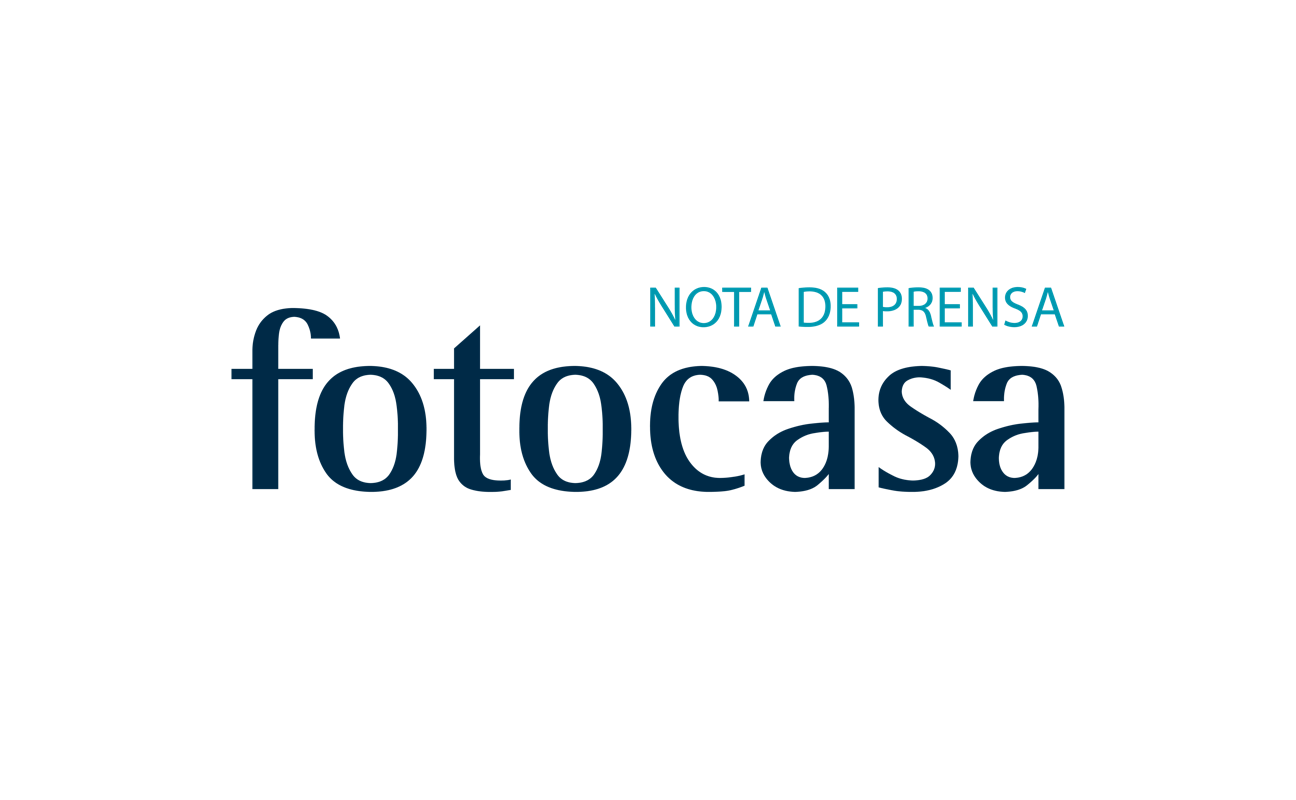 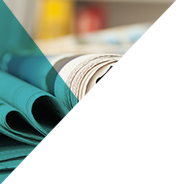 AGOSTO: PRECIO DE LA VIVIENDA EN VENTAEl precio de la vivienda de segunda mano registra en agosto el mayor incremento interanual de los últimos 10 añosEl precio de la vivienda se incrementa un 4,9% interanual en agosto, la mayor subida desde mayo de 2007 (5,4%)Baleares (16,2%) y Cataluña (11,6%) las comunidades que más incrementan el precio interanualmenteEl precio de la vivienda de segunda mano se sitúa en 1.708 €/m2 en agostoZaraut, en el País Vasco es el municipio más caro para comprar una vivienda de segunda manoEn Madrid se incrementa el precio en 19 distritos y en Barcelona sube en sieteMadrid, 12 de septiembre de 2017El precio medio de la vivienda de segunda mano en España se sitúa en agosto en 1.708 €/m2 y registra un incremento interanual del 4,9%, la mayor subida interanual registrada en los últimos diez años, según los datos del portal inmobiliario fotocasa. Fue en mayo de 2007 cuando se registró un incremento similar al de este mes, en concreto el precio subió un 5,4% interanual. Este mes de agosto el incremento interanual es, además, el undécimo consecutivo que registra el Índice Inmobiliario fotocasa.Respecto al incremento interanual por comunidades, el precio sube en 12 de ellas. El incremento más acusado se registra en Baleares (16,2%) y Cataluña (11,6%), las únicas comunidades que suben con valores superiores al 10%. Le sigue Canarias (5,6%), Andalucía (5,4%), Castilla-La Mancha (4,7%), Madrid (4,2%) y Extremadura (3%).“El mercado de la vivienda está registrando niveles de actividad que no veíamos desde hace diez años como consecuencia de la mejora de la economía y del empleo, así como de una vuelta de la confianza en el sector. Como consecuencia de todo ello están repuntando los precios, aunque lo hacen a un ritmo muy diferente según la zona del país”, explica Beatriz Toribio, responsable de Estudio de fotocasa.No obstante Toribio recuerda que “pese a los abultados crecimientos tanto en número de hipotecas, compraventas y precios, el sector sigue en niveles muy inferiores a los de los años de mayor esplendor del sector”.En cuanto al incremento mensual, en agosto el precio sube un 0,5% respecto a julio y también se incrementa en 12 comunidades autónomas con Baleares a la cabeza con la subida mensual más abultada, en concreto un 1,4%.El precio medio de la vivienda de segunda mano en España acumula una caída de -42,2% desde que registrara su máximo histórico en abril de 2007 con 2.952 €/m2. En este sentido, 11 comunidades autónomas cuentan con caídas superiores al -40% desde que alcanzaron el precio máximo hace nueve años. Así, la Rioja es la comunidad que más ha visto caer el precio en los últimos años (-56,8%), seguida de Navarra (-53,8%), Aragón (-51,4%), Castilla-La Mancha (-51,3%), Murcia (-49,4%), Asturias (-46,8%), la Comunitat Valenciana (-45,7%), Cantabria (-43,1%), Cataluña (-42,1%), Madrid (-40,9%), Extremadura (-40,6%). Ranking del precio medio de la vivienda por CC.AAEl precio se incrementa en 12 comunidades autónomasDe las 17 comunidades autónomas, en agosto el precio medio de la vivienda de segunda mano sube en 12 de ellas. El incremento más acusado se produce en Baleares (1,4%), Murcia, Madrid y Canarias, que suben un 1%, la Comunitat Valenciana y Extremadura, que suben un 0,7%. En el otro extremo, Navarra es la comunidad que más ve caer el precio de la vivienda de segunda mano en agosto, en concreto desciende un -1%, seguido de Galicia (-0,3%), Castilla y León y Aragón, que descienden un -0,2% y Cataluña (-0,1%).En cuanto a los precios, el País Vasco sigue siendo la comunidad más cara de España, con un precio medio de 2.711 €/m2, seguida de Madrid (2.345 €/m2) y Cataluña (2.239 €/m2). Por el contrario, Castilla-La Mancha (1.077 €/m2), Extremadura (1.117 €/m2) y Murcia (1.162 €/m2) son las comunidades con los precios de la vivienda de segunda mano más asequibles.Precio medio de la vivienda por CC.AA y variaciones35 provincias incrementan el precio interanualEn cuanto a la evolución del precio de la vivienda por provincias, en 35 de ellas se registran subidas de precios en términos interanuales, con incrementos que van del 16,2% en Baleares, 13,8% en Barcelona, 11,2% en Málaga y un 10,2% en Cáceres.Por el contrario, a nivel interanual los precios caen en 14 provincias. El descenso más acusado se registra en Zamora (-4,7%), seguido de Ávila (-3%), Pontevedra (-2,6%), Cantabria (-2,4%) y Navarra (-1,7%).En agosto fotocasa ha analizado un total de 864 municipios en España analizados. El municipio con el precio de la vivienda de segunda mano más elevado es Zarautz (4.780 €/m2). Por su parte, Socuéllamos, en Ciudad Real es la población española más barata, con un precio medio de 603 €/m2.Incrementa el precio en 19 distritos de Madrid y en siete de BarcelonaDe los 21 distritos analizados por fotocasa, 19 de ellos registran aumentos del precio en el mes de agosto. Los distritos madrileños de Centro, Vicálvaro y Hortaleza son los distritos que registran un precio más alto con un 3,1%, 2,8% y 2,5% respectivamente. Por el contrario, Arganzuela y Moncloa son los únicos distritos que registran un descenso en el mes de agosto, en concreto lo hacen con un  -0,9% y -0,4%. En cuanto a los distritos con mayor y menor precio, Salamanca es el distrito más caro de la capital para comprar una vivienda con un precio de 4.923€/m2. Le siguen Chamberí (4.681 €/m2), Centro (4.453 €/m2) y Chamartín (4.448€/m2).En el lado opuesto, Villaverde es el distrito más económico para adquirir una vivienda de segunda mano, con un precio medio de 1.518 €/m2.En la ciudad de Barcelona, siete de los 10 distritos analizados por fotocasa incrementan el precio en agosto. El mayor ascenso se da en Nou Barris, con una subida del 2,7%. Le siguen la zona de Ciutat Vella, con una subida de un 1,9%, y Horta-Guinardó con un 1,0%.Sant Martí y Les Corts son los dos distritos que han sufrido un descenso en el precio, con una caída de un -2,2% y un -2,1% respectivamente.Precio medio de los distritos de Madrid y variación mensual e interanualPrecio medio de los distritos de Barcelona y variación mensual e interanualSobre fotocasaPortal inmobiliario que dispone de la mayor oferta del mercado, tanto inmuebles de segunda mano como promociones de obra nueva y alquiler. Cada mes genera un tráfico de 20 millones de visitas al mes (62% a través de dispositivos móviles) y 650 millones de páginas vistas y cada día la visitan un promedio de 493.000 usuarios únicos. Mensualmente elabora el índice inmobiliario fotocasa, un informe de referencia sobre la evolución del precio medio de la vivienda en España, tanto en venta como en alquiler. Fotocasa pertenece a Schibsted Spain, la compañía de anuncios clasificados y de ofertas de empleo más grande y diversificada del país. Además de gestionar el portal inmobiliario fotocasa, cuenta con los siguientes portales de referencia: vibbo, infojobs.net, habitaclia, coches.net, motos.net y milanuncios. Schibsted Spain forma parte del grupo internacional de origen noruego Schibsted Media Group, que está presente en más de 30 países y cuenta con 6.800 empleados. Más información en la web de Schibsted Media Group.Departamento de Comunicación de fotocasaAnaïs López
Tlf.: 93 576 56 79 
Móvil: 620 66 29 26
comunicacion@fotocasa.es 
http://prensa.fotocasa.es 
twitter: @fotocasaCC.AA.Agosto 2017Variación mensualVariación interanualDiferencia media nacional País Vasco         2.711 € 0,5 %4,7 %58,7%Madrid         2.345 € 1,0 %3,0 %37,3%Cataluña         2.239 € -0,1 %2,1 %31,1%Baleares         2.206 € 1,4 %1,7 %29,1%Cantabria         1.630 € 0,1 %2,5 %-4,6%Galicia         1.592 € -0,3 %5,6 %-6,8%Navarra         1.569 € -1,0 %0,9 %-8,2%Asturias         1.561 € 0,1 %2,4 %-8,6%Andalucía         1.528 € 0,6 %5,4 %-10,6%Aragón         1.508 € -0,2 %-1,3 %-11,7%Castilla y León         1.439 € -0,2 %-1,7 %-15,8%Canarias         1.436 € 1,0 %-0,9 %-15,9%Comunitat Valenciana         1.320 € 0,7 %-2,4 %-22,7%La Rioja         1.284 € 0,4 %16,2 %-24,8%Región de Murcia         1.162 € 1,0 %11,6 %-32,0%Extremadura         1.117 € 0,7 %4,2 %-34,6%Castilla-La Mancha         1.077 € 0,6 %-1,2 %-37,0%España         1.708 € 0,5 %4,9 %-----DistritoAgosto 2017
(€/m2)Variaciónmensual (%)Variación interanualSalamanca                 4.923 € 2,2 %12,9 %Chamberí                 4.681 € 1,1 %13,7 %Centro                 4.453 € 3,1 %18,8 %Chamartín                 4.448 € 1,2 %8,9 %Retiro                 3.941 € 0,2 %13,3 %Moncloa                 3.730 € -0,4 %7,5 %Arganzuela                 3.311 € -0,9 %9,1 %Hortaleza                 3.182 € 2,5 %11,2 %Fuencarral                 3.161 € 1,1 %13,6 %Tetuán                 3.054 € 0,9 %9,9 %Barajas                 2.719 € 1,1 %5,0 %Ciudad Lineal                 2.658 € 1,4 %11,6 %Moratalaz                 2.213 € 1,2 %8,9 %San Blas                 2.178 € 0,7 %10,2 %Villa de Vallecas                 2.061 € 1,3 %5,8 %Latina                 1.942 € 0,4 %4,9 %Vicálvaro                 1.886 € 2,8 %9,3 %Carabanchel                 1.879 € 1,7 %9,3 %Usera                 1.731 € 2,2 %4,1 %Puente de Vallecas                 1.596 € 1,6 %8,1 %Villaverde                 1.518 € 1,0 %5,6 %DistritosAgosto 2017
(€/m2)Variaciónmensual (%)Variación interanual (%)Sarrià - Sant Gervasi5.359 €0,4 %11,1 %Eixample5.187 €0,9 %22,2 %Les Corts5.019 €-2,1 %11,3 %Ciutat Vella4.766 €1,9 %17,4 %Gràcia4.334 €-0,1 %22,7 %Sant Martí4.126 €-2,2 %15,9 %Sants - Montjuïc3.604 €0,1 %24,5 %Horta - Guinardó3.055 €1,0 %18,7 %Sant Andreu2.945 €0,3 %22,8 %Nou Barris2.319 €2,7 %16,9 %